河海大学部门文件河海海洋总支〔2018〕5号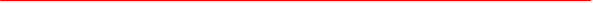 关于成立海洋学院家庭经济困难本科生认定工作领导小组与认定工作评议小组的通知院内各单位：为更好落实国家和学校的各项资助政策，公平、公正、合理地分配资助资源，切实做好经济困难学生工作，根据学校《关于做好 2018-2019 学年家庭经济困难本科学生认定工作的通知》（河海学工（2018）49 号）文件有关要求，经学院党总支研究决定，成立海洋学院家庭经济困难本科生资格认定工作领导小组及以年级为单位的家庭经济困难本科生资格认定工作小组，具体名单见附件。附件1：海洋学院家庭经济困难本科生资格认定工作领导小组名单附件2：各年级家庭经济困难本科生资格认定工作评议小组名单此页无正文。中共河海大学海洋学院总支部委员会2018年9月26日中共河海大学海洋学院总支部委员会        2018年9月26日印发录入：赖颖                                       校对：鲍威附件 1：海洋学院家庭经济困难本科生资格认定工作领导小组名单(按姓氏笔画排列)组  长：王永芝组  员：王毛毛  王  涛  王  彬  朱雪霞  吴亚平  吴  琼陈  晓  安杰晶  李欣余  张鹏辉  赖  颖  潘  莹附件 2：各年级家庭经济困难本科生资格认定工作评议小组名单(按姓氏笔画排列)2015级家庭经济困难本科生资格认定工作小组名单组  长：安杰晶组  员：王  彬  牛玉婷  朱子瑞  金  颖2016级家庭经济困难本科生资格认定工作小组名单组   长：安杰晶组   员：王毛毛  王  涛  刘治宇  朱雪霞  李雯昊  周吉浩  高  臻  贾煊赫  程天宜  韩汇宇  2017级家庭经济困难本科生资格认定工作小组名单组  长：安杰晶组  员：任  杰  朱洁超  李  勋  吴亚平  吴  浩  陈  晓吴  琼  李  磊  郑璐曦  贺一铭  童邯浡  薛温磊2018级家庭经济困难本科生资格认定工作小组名单组  长：赖  颖组  员：韦  俊  刘雪涵  李欣余  李  南  李  想  余昕玥           张天慧  张鹏辉  陈柯贝  陈锵辉  范江鹏  姚静怡高汇泽  潘  莹  廖  静